ДемоЛифт движется вверх с ускорением 2 метра на секунду в квадрате, а на полу лифта лежит груз массой 20 кг. С какой силой груз действует на пол лифта?Ускорение свободного падения на Венере составляет 0,9 земного, а радиус Венеры равен 0,95RЗ. Найдите первую космическую скорость у поверхности Венеры.Дрезина массой 400 кг движется со скоростью 4 м/с, а навстречу ей со скоростью 2 м/с едет дрезина массой 60 кг. После неупругого соударения дрезины движутся вместе. В каком направлении и с какой скоростью будут двигаться дрезины?Произведен выстрел из зенитной пушки. Снаряд летит вертикально вверх со скоростью v=300м/с. Какой максимальной высоты достигнет снаряд?Точка струны, которая колеблется с частотой  Гц, за  с прошла путь  м. Определите амплитуду колебаний .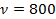 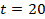 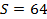 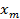 В магнитное поле помещен проводник, по которому протекает электрический ток. Направление электрического тока перпендикулярно линии магнитной индукции. Длина проводника составляет 5 см. Сила, действующая на этот проводник со стороны магнитного поля, составляет 50 мН. Сила тока 25 А. Определить значение магнитной индукции.Прямолинейный проводник массой 2 кг и длиной 0,5 м помещен в однородное магнитное поле перпендикулярно к линиям индукции 15 Тл. Какой силы ток должен проходить по нему, чтобы он висел, не падая?Определите нуклонный состав ядер гелия 42He, кислорода 168O, селена 7934Se, ртути 20080Hg, радия 22688Ra, урана 23592U.Определите зарядовое и массовое число изотопа, который получится из тория 23290Th после трех α- и двух β-превращений.
